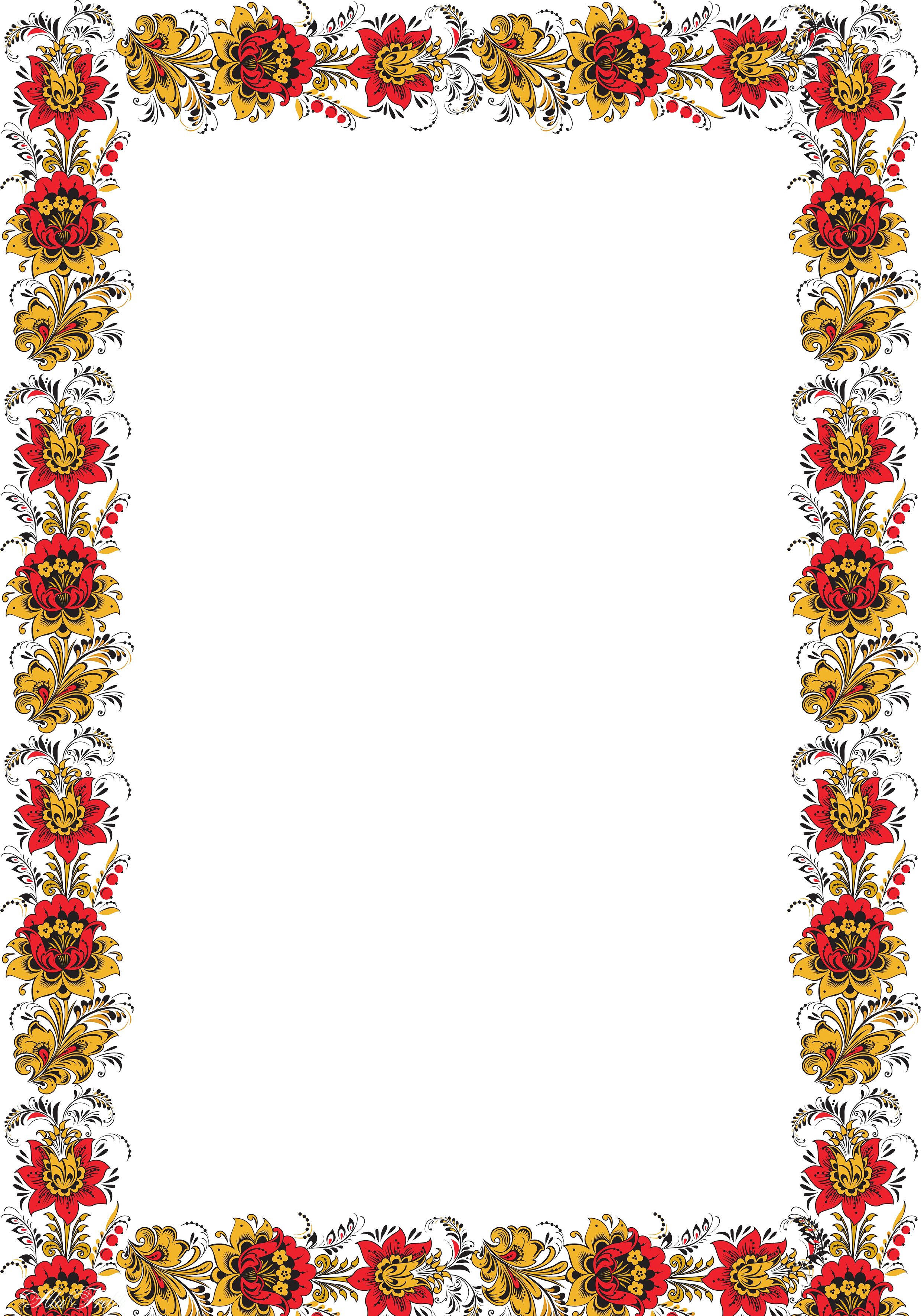 Муниципальное дошкольное образовательное бюджетное  учреждение детский сад № 7 станицы Зассовской Проект«Приобщение детей среднего возраста к культуре				 русского народа»Воспитатель: Кривова Н. А.2019 г.Вид проекта: познавательно – творческий Продолжительность проекта: краткосрочный 09.04. – 12.04.2019 гг.Участники проекта: Дети 3-5 лет, педагоги, родители воспитанников, музыкальный руководитель.Актуальность темы: Русское народное творчество не перестаёт восхищать и удивлять своим глубоким содержанием и совершенной формой. Оно постоянно изучается, и к нему обращены взоры историков, искусствоведов, педагогов. Детство - то время, когда возможно подлинное, искреннее погружение в истоки национальной культуры. Культура русского народа способствует глубокому воздействию на мир ребёнка, обладает нравственной, эстетической, познавательной ценностью, воплощает в себе исторический опыт многих поколений и рассматривается как часть материальной культуры. Именно поэтому нами огромное внимание уделяется приобщению детей к истокам русской народной культуры : старинным праздникам, традициям, фольклору, художественным промыслам, декоративно - прикладному искусству и творчеству.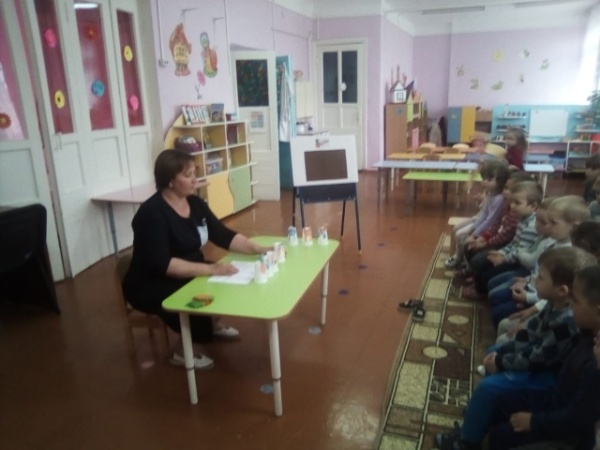 Цель проекта: Приобщение родителей и детей к национальной культуре, развитие интереса к народному творчеству, воспитание у детей патриотических чувств и духовности.В соответствии с поставленной целью нами определены следующие задачи проекта: Развивать эмоциональную отзывчивость, фантазию, творческие способности дошкольников и умения находить средства выражения образа в мимике, жестах, интонациях на произведения русского народного творчества.Использовать  все виды фольклора  (сказки, песенки, потешки, заклички, пословицы, поговорки, загадки, хороводы),  так как  фольклор является  богатейшим источником познавательного и нравственного развития детей.Воспитывать интерес  и любовь к русской национальной культуре, народному творчеству, обычаям, традициям, обрядам.Привлечь родителей в воспитательно-образовательный процесс  через   приобщение к устному народному творчеству, знакомство с календарными праздниками  их обычаями и традициям.Предполагаемый результат: Воспитание любви к народному искусству России. Ребенок – творец, мастер, создатель народной игрушки. Ребенок умеет сотрудничать в паре, коллективе. Родители активно вовлечены в совместную с детьми познавательно-творческую деятельность; укреплены семейные связи. Интеграция образовательных областей: «Художественно - эстетическое развитие», «Речевое развитие», «Познавательное развитие», «Социально-коммуникативное развитие».Дети:1. Рассматривание иллюстраций.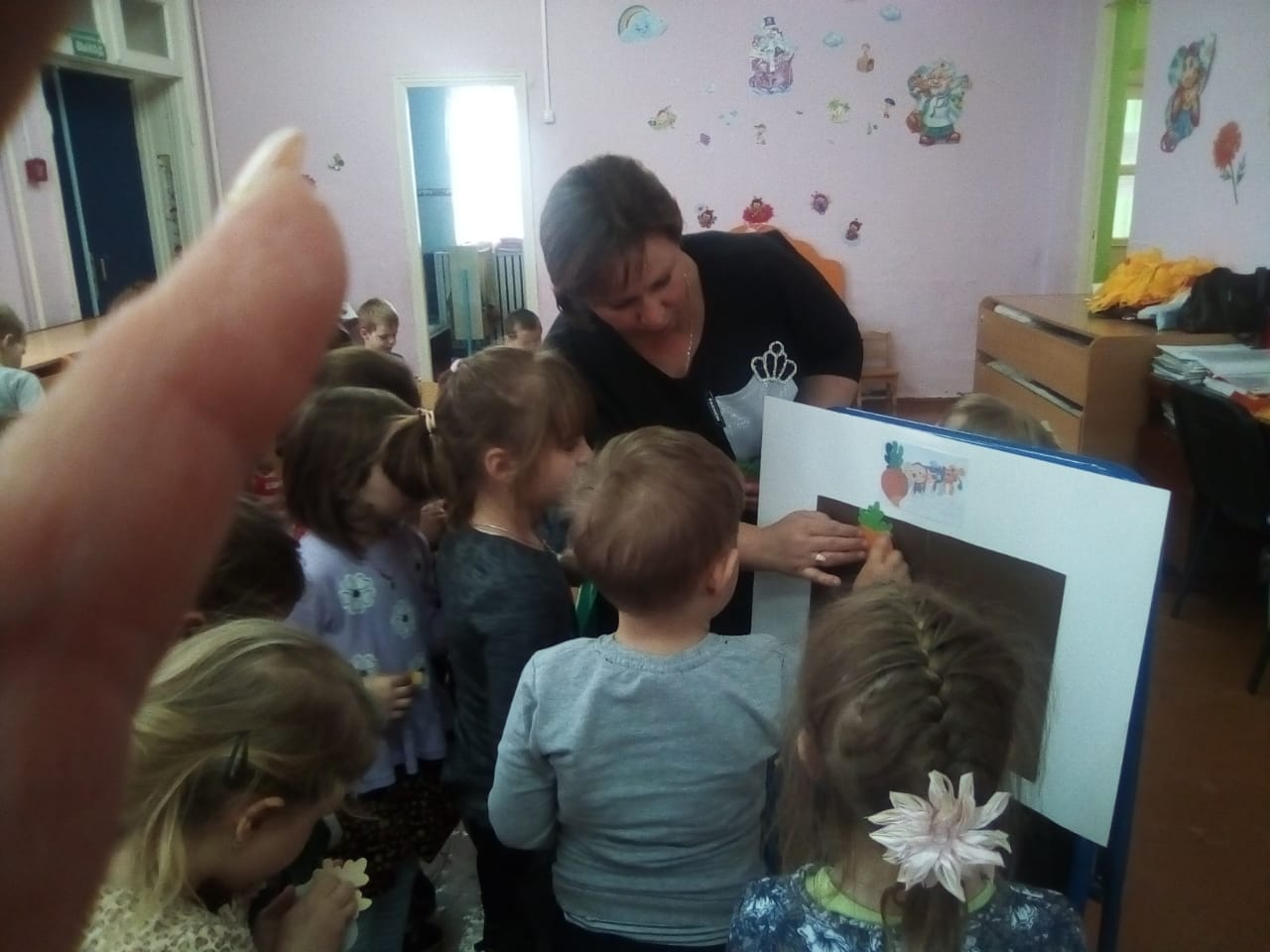 2. Беседы, чтение художественной литературы.3. Проведение игр (музыкальные, подвижные, малоподвижные).4. Просмотр презентаций Родители:1. Анкетирование родителей. 2. Беседы и консультации для родителей.Этапы реализации проекта:
- Организационный
- Основной
- ЗаключительныйI. Организационный.1. Изучение, анализ, подбор и приобретение педагогической, методической литературы;2. Определение системы, направлений, цели, задач по приобщению детей к истокам русской народной культуры в детском саду;3. Формирование и создание условий для работы по приобщению детей к истокам русской народной культуры4. Разработка тематических занятий по приобщению детей к истокам русской культуры.II. Практический – реализация проекта.1. Подготовка дидактического материала2. Чтение русских народных сказок, потешек3. Просмотр презентации на тему роспись дымковская4. Проведение русских народных игр (музыкальных, игры малой подвижности, подвижные игры)III. Итоговый –  Инсценировка сказки Репка (на стаканчиках)Создать «Книгу народной мудрости»ЗАКЛЮЧЕНИЕ.
Использование различных форм работы с детьми по ознакомлению с народным декоративно - прикладным искусством позволило повысить уровень их творческих способностей детей. Дети самостоятельно стали различать стили известных видов декоративной живописи, научились создавать выразительные узоры на бумаге и объёмных предметах. Таким образом, тема декоративно - прикладное искусство в детском саду очень интересна и многогранна, она помогает развить не только творческую личность, но и воспитывает добропорядочность в детях, любовь к родному краю, своей стране. Без знания детьми народной культуры не может быть достигнуто полноценное нравственное и патриотическое воспитание ребенка.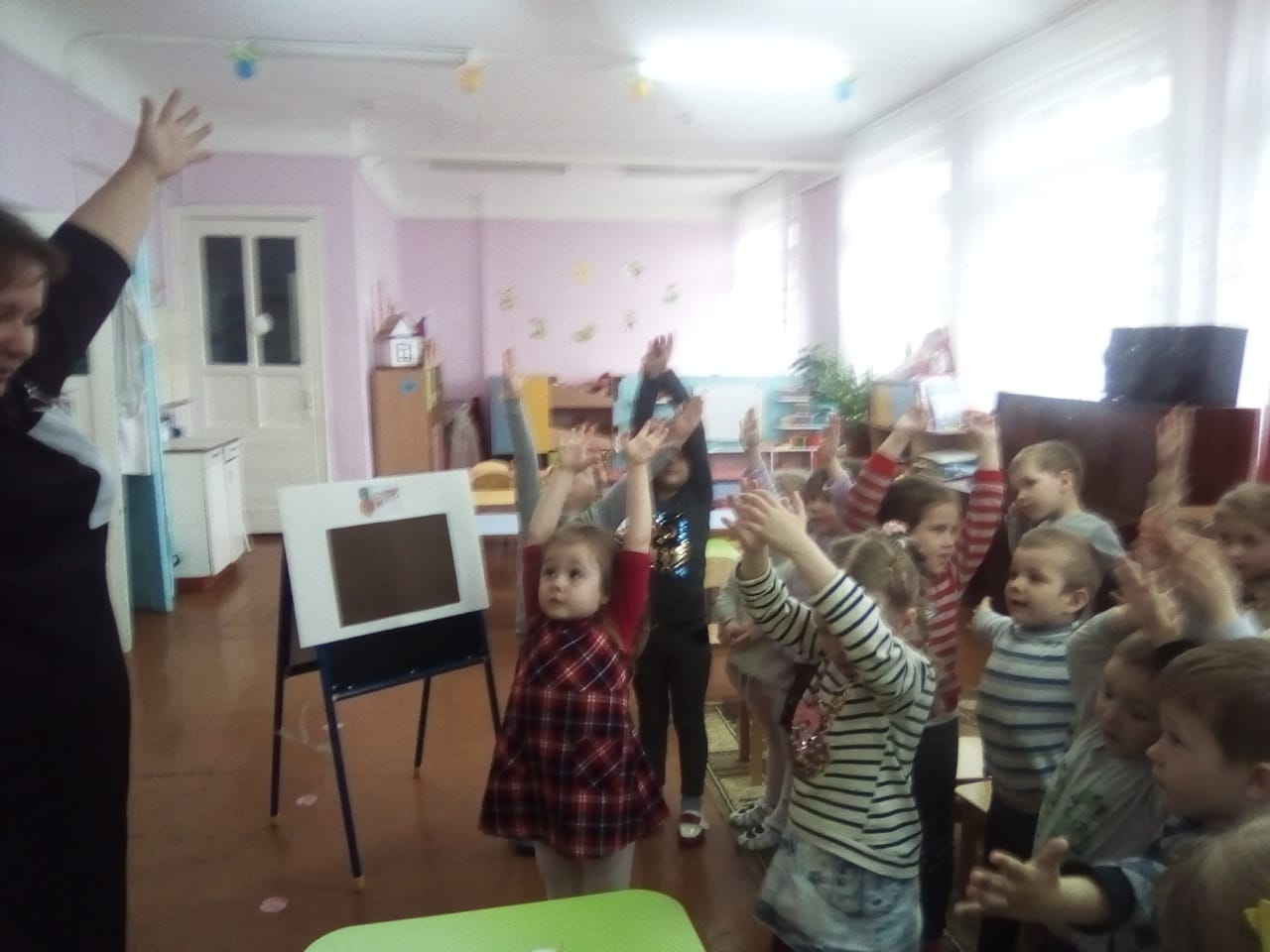 Литература:Под ред. Н.Е.Вераксы, Т.С.Комаровой, М.А.Васильевой Программа От рождения до школы» М., 2014 г.А.А. Грибовская «Детям о народном искусстве»; - М, 2006О.А. Александрова «Пословицы и поговорки»; Ю.В. Максимова и В.Н. Чуракова  «Русско – народное декоративно прикладное искусство.»Соломенникова О.А. Радость творчества. Ознакомление детей 5 – 7 лет с народным и декоративно-прикладным искусством. – Москва: Мозаика – Синтез, 2006. Тарланов З.К. «Русские пословицы: синтаксис и поэтик - с». Петрозаводск, 2001. 
Усова А. П.» Русское народное творчество в детском саду» М. Просвещение,1999 . 